嘉善星龙电讯产品有限公司迁扩建年产受话器、扬声器组件2500万套技改项目竣工环境保护验收监测报告表建设单位：嘉善星龙电讯产品有限公司编制单位：浙江诚德检测研究有限公司   二零二零年四月建设单位：嘉善星龙电讯产品有限公司法人代表：周四龙项目负责：周四龙编制单位： 浙江诚德检测研究有限公司法定代表人： 沈国建项目负责人： 朱永双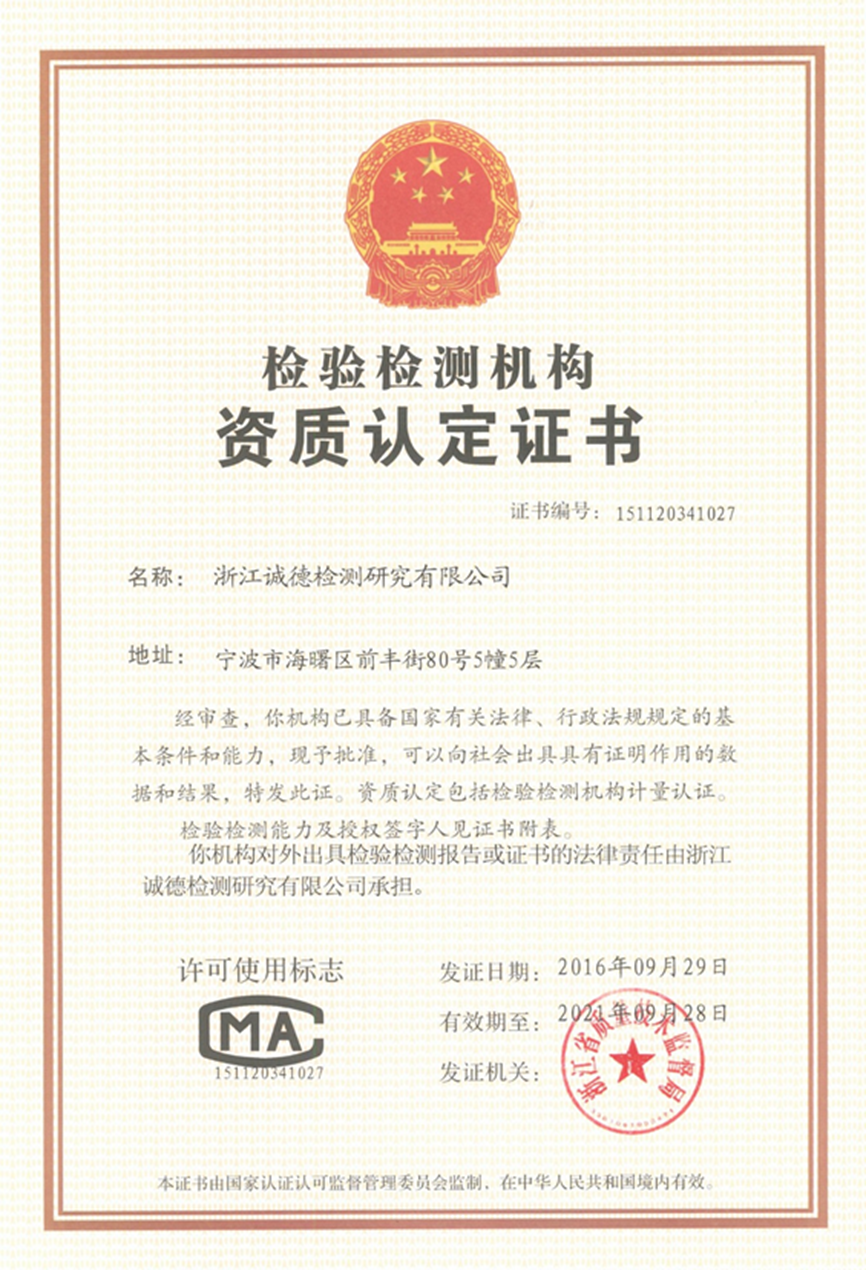 第一部分竣工环境保护验收监测报告表表一、项目概况表二、工程建设内容表三、环境保护措施表四、环境影响评价结论及环境影响评价批复表五、验收监测质量保证及质量控制表六、监测内容表七、监测内容与结果评价表八、环境管理情况表九、结论和建议建设项目竣工环境保护“三同时”验收登记表填表单位（盖章）：                                       填表人（签字）：                              项目经办人（签字）：注：1、排放增减量：（+）表示增加，（-）表示减少。2、（12）=（6）-（8）-（11），（9）=（4）-（5）-（8）-（11）+（1）。3、计量单位：废水排放量——万吨/年；废气排放量——万标立方米/年；工业固体废物排放量——万吨/年；水污染物排放浓度——毫克/升附件1：环境影响报告表的批复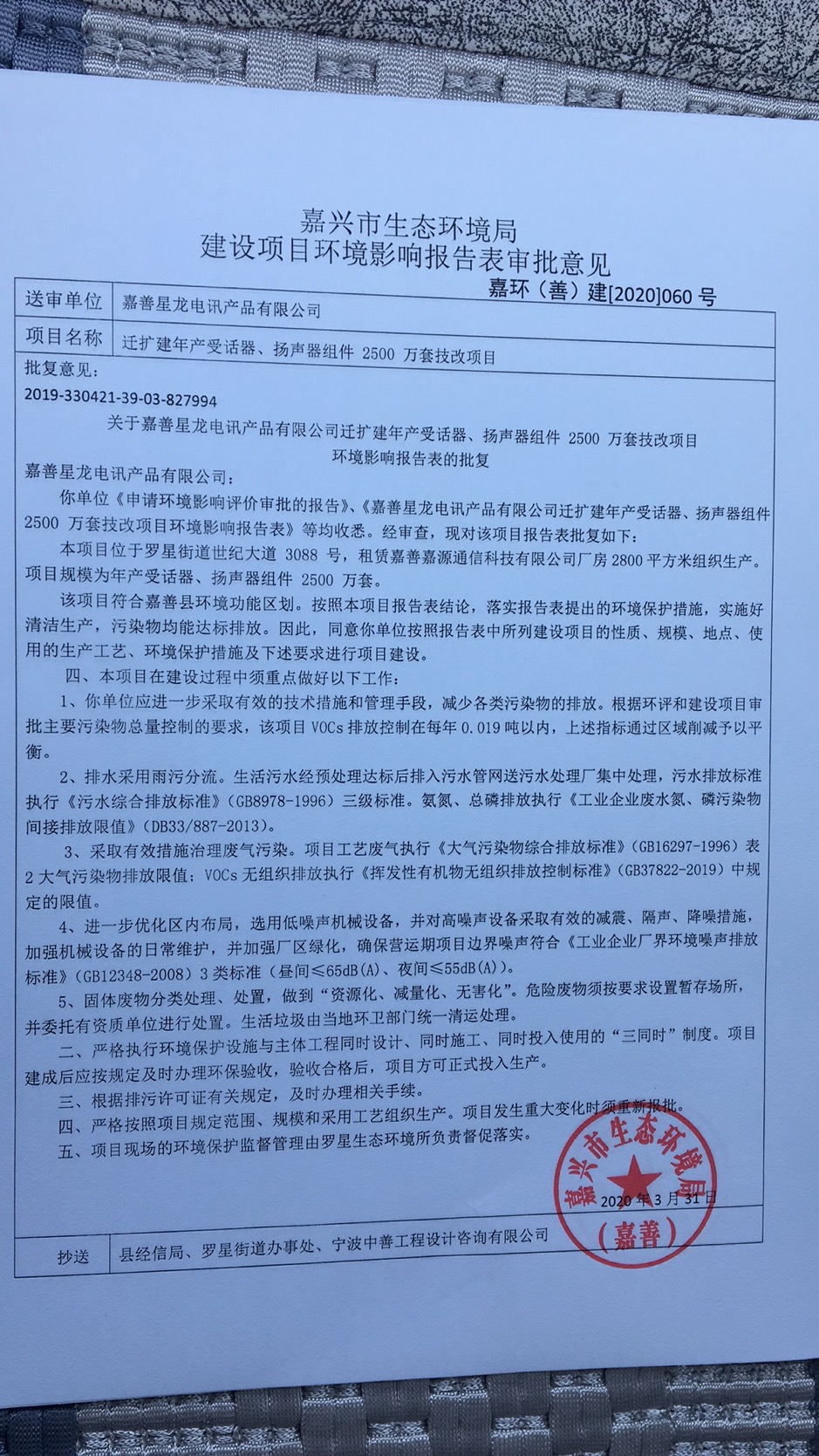 附件2 污水入网许可证	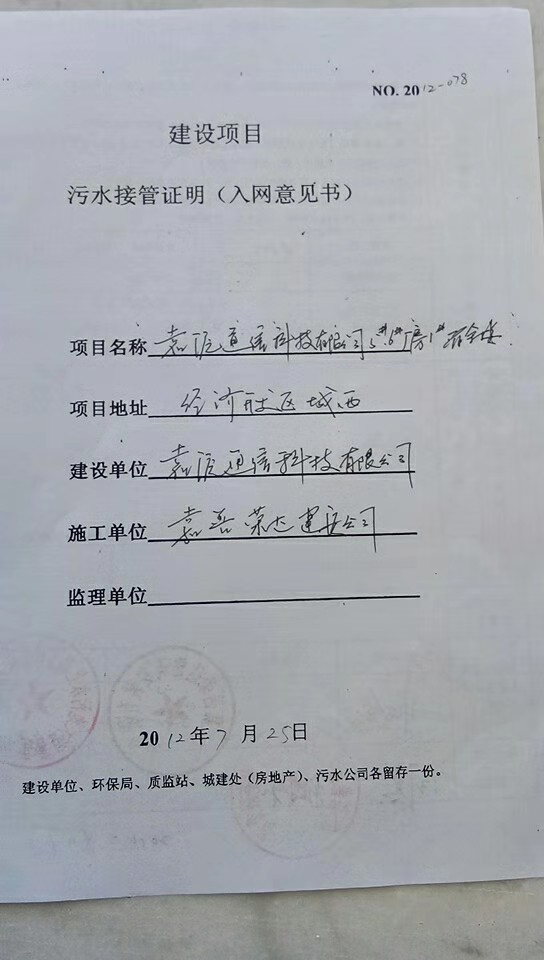 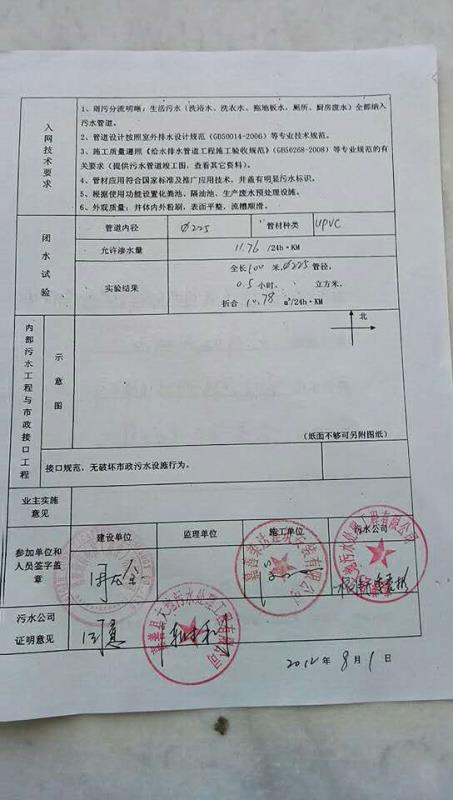 附件3 危废处置协议  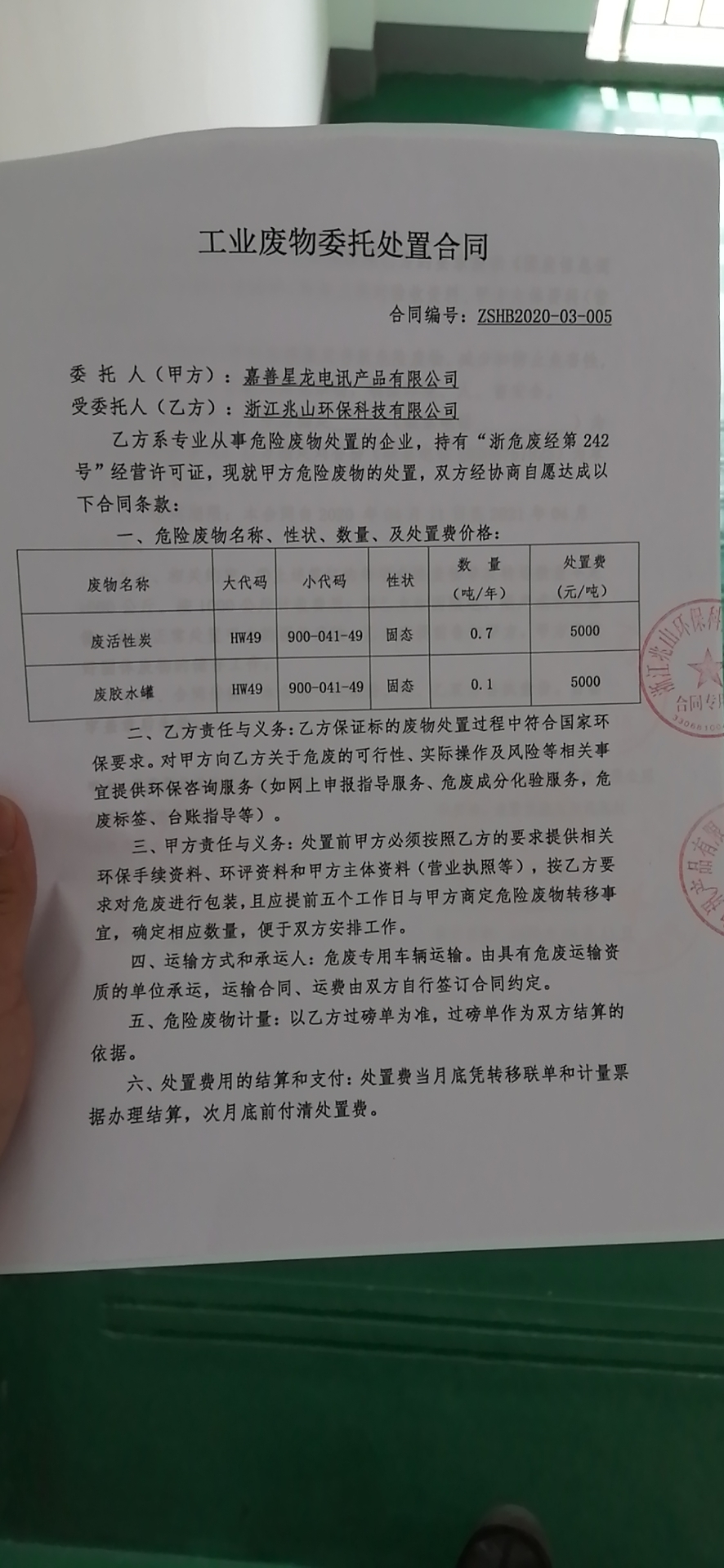 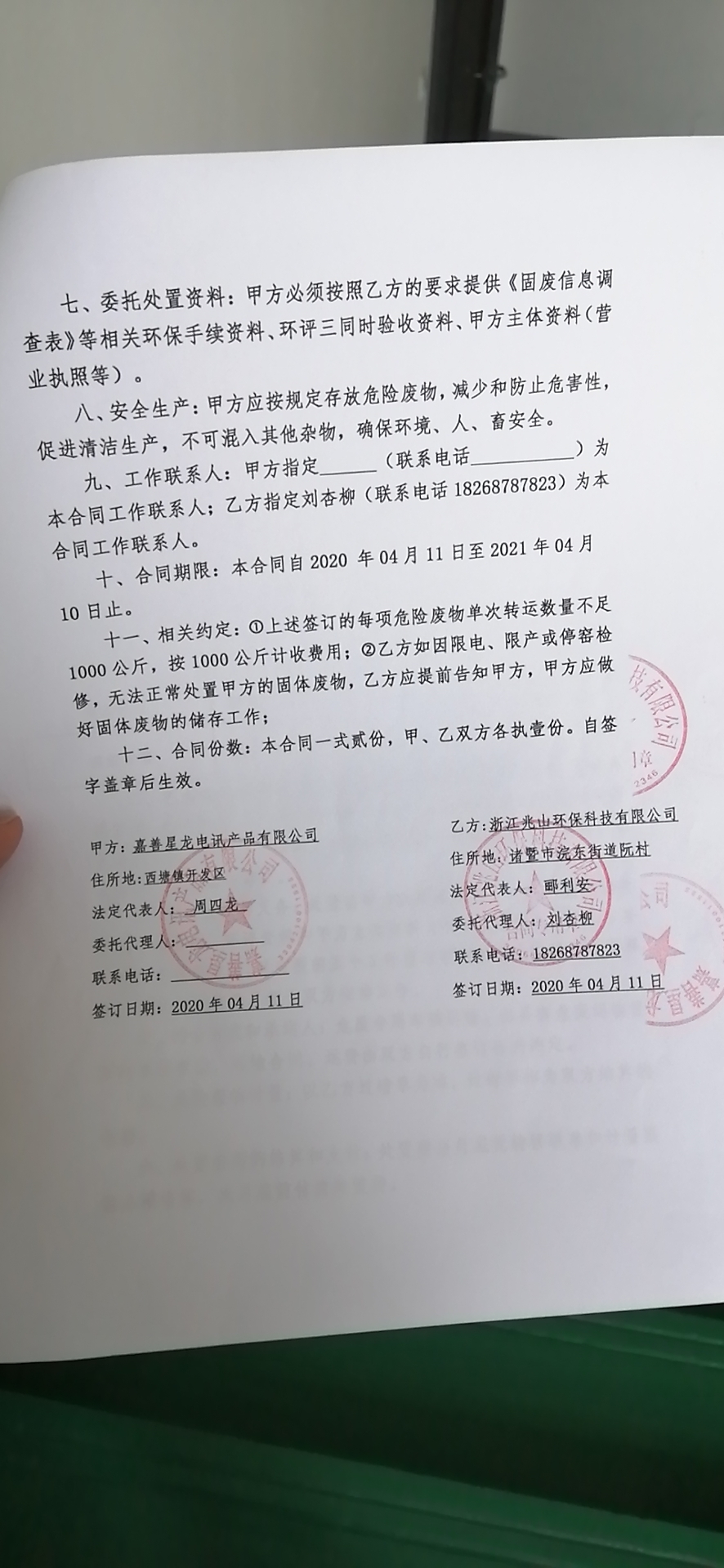 建设单位：善星龙电讯产品有限公司编制单位：浙江诚德检测研究有限公司电话：13905831512电话：0574-89011667邮编：314102邮编：315000地址：嘉善县罗星街道世纪大道 3088 号地址：宁波市海曙区前丰街80号5幢5层建设项目名称嘉善星龙电讯产品有限公司迁扩建年产受话器、 扬声器组件 2500 万套技改项目嘉善星龙电讯产品有限公司迁扩建年产受话器、 扬声器组件 2500 万套技改项目嘉善星龙电讯产品有限公司迁扩建年产受话器、 扬声器组件 2500 万套技改项目嘉善星龙电讯产品有限公司迁扩建年产受话器、 扬声器组件 2500 万套技改项目嘉善星龙电讯产品有限公司迁扩建年产受话器、 扬声器组件 2500 万套技改项目建设单位名称嘉善星龙电讯产品有限公司嘉善星龙电讯产品有限公司嘉善星龙电讯产品有限公司嘉善星龙电讯产品有限公司嘉善星龙电讯产品有限公司建设项目性质新建  √改扩建  技改  迁建（划√）新建  √改扩建  技改  迁建（划√）新建  √改扩建  技改  迁建（划√）新建  √改扩建  技改  迁建（划√）新建  √改扩建  技改  迁建（划√）建设地点嘉善县罗星街道世纪大道 3088 号嘉善县罗星街道世纪大道 3088 号嘉善县罗星街道世纪大道 3088 号嘉善县罗星街道世纪大道 3088 号嘉善县罗星街道世纪大道 3088 号主要产品名称受话器、扬声器组件受话器、扬声器组件受话器、扬声器组件受话器、扬声器组件受话器、扬声器组件设计生产能力年产受话器、 扬声器组件 2500 万套年产受话器、 扬声器组件 2500 万套年产受话器、 扬声器组件 2500 万套年产受话器、 扬声器组件 2500 万套年产受话器、 扬声器组件 2500 万套实际生产能力年产受话器、 扬声器组件 2500 万套年产受话器、 扬声器组件 2500 万套年产受话器、 扬声器组件 2500 万套年产受话器、 扬声器组件 2500 万套年产受话器、 扬声器组件 2500 万套建设项目环评时间2020.3开工建设日期2020.22020.22020.2调试时间2020.3验收现场监测时间2020.3.31-2020.4.12020.3.31-2020.4.12020.3.31-2020.4.1环评报告表审核部门嘉兴市生态环境局嘉善分局环评报告表编制单位宁波中善工程设计咨询有限公司宁波中善工程设计咨询有限公司宁波中善工程设计咨询有限公司环保设施设计单位-环保设施施工单位---投资总概算4100万元环保投资总概算18万元比例0.44%实际总投资4100万元实际环保投资18万元比例0.44%项目建设过程简述嘉善星龙电讯产品有限公司成立于1997年10月30日，原厂选址于嘉善县西塘镇开发区，原厂具有年产受话器450万只、扬声器50万只能力。目前企业原有厂址已全部停产。企业2020年2月已搬迁至嘉善县西塘镇市政工业园（邗上片），主要从事受话器、扬声器的生产，现已具备年产受话器5000万件、扬声器组件5000万套的生产能力。企业于2002年8月29日委托嘉善县监测站编制了《嘉善星龙电讯产品有限公司建设项目环境登记表》， 2002年9月17日原嘉善县环保局以登记表批复[2002]0505号予以批复。2020年2月委托宁波中善工程设计咨询有限公司编制了《嘉善星龙电讯产品有限公司迁扩建年产受话器5000万件、扬声器组件5000万套技改项目环境影响报告表》，2020年3月5日嘉善县环境生态分局以嘉环（善） 建[2020]041 号审批通过。为满足市场需求和满足企业发展需要，企业投资4100万元异地扩建生产规模，拟租用位于嘉善县世纪大道3088号嘉善嘉源通信科技有限公司现有工业用房，建筑面积2800m2，并新购置全自动流水线、喇叭模块化生产线等设备，扩建后将新增年产受话器、扬声器组件2500万套的生产能力。本次扩建项目现已在浙江政务服务网投资项目在线审批监管平台备案《浙江省工业企业“零土地”技术改造项目备案通知书》（项目代码2019-330421-39-03-827994）。2020年3月嘉善星龙电讯产品有限公司委托宁波中善工程设计咨询有限公司编制完成了《嘉善星龙电讯产品有限公司迁扩建年产受话器、扬声器组件2500万套技改项目环境影响报告表》，2020年3月31日嘉兴市生态环境局嘉善分局以“嘉环（善）建〔2020〕060号”文批复了该环境影响评价报告表。本项目于2020年2月开工建设，2020年3月竣工，2020年3月进行调试。目前各设备运行状况良好，已具备验收条件。本次验收范围为年产受话器、 扬声器组件 2500 万套。根据环境保护部国环规环评[2017]4号《关于发布＜建设项目竣工环境保护验收暂行办法＞的公告》、《建设项目竣工环境保护验收技术指南 污染影响类》，2017年10月1日起建设单位自主开展建设项目竣工环境保护验收。受嘉善星龙电讯产品有限公司委托，浙江诚德检测研究有限公司对本项目进行了验收监测。监测单位根据现有资料，对该项目进行现场勘察后编制了建设该项目竣工环境保护验收监测方案。依据建设该项目竣工环境保护验收监测方案，浙江诚德检测研究有限公司对项目污染物排放现状和各类环保治理设施的处理能力进行了现场监测，并收集相关资料，在此基础上编写此报告。嘉善星龙电讯产品有限公司成立于1997年10月30日，原厂选址于嘉善县西塘镇开发区，原厂具有年产受话器450万只、扬声器50万只能力。目前企业原有厂址已全部停产。企业2020年2月已搬迁至嘉善县西塘镇市政工业园（邗上片），主要从事受话器、扬声器的生产，现已具备年产受话器5000万件、扬声器组件5000万套的生产能力。企业于2002年8月29日委托嘉善县监测站编制了《嘉善星龙电讯产品有限公司建设项目环境登记表》， 2002年9月17日原嘉善县环保局以登记表批复[2002]0505号予以批复。2020年2月委托宁波中善工程设计咨询有限公司编制了《嘉善星龙电讯产品有限公司迁扩建年产受话器5000万件、扬声器组件5000万套技改项目环境影响报告表》，2020年3月5日嘉善县环境生态分局以嘉环（善） 建[2020]041 号审批通过。为满足市场需求和满足企业发展需要，企业投资4100万元异地扩建生产规模，拟租用位于嘉善县世纪大道3088号嘉善嘉源通信科技有限公司现有工业用房，建筑面积2800m2，并新购置全自动流水线、喇叭模块化生产线等设备，扩建后将新增年产受话器、扬声器组件2500万套的生产能力。本次扩建项目现已在浙江政务服务网投资项目在线审批监管平台备案《浙江省工业企业“零土地”技术改造项目备案通知书》（项目代码2019-330421-39-03-827994）。2020年3月嘉善星龙电讯产品有限公司委托宁波中善工程设计咨询有限公司编制完成了《嘉善星龙电讯产品有限公司迁扩建年产受话器、扬声器组件2500万套技改项目环境影响报告表》，2020年3月31日嘉兴市生态环境局嘉善分局以“嘉环（善）建〔2020〕060号”文批复了该环境影响评价报告表。本项目于2020年2月开工建设，2020年3月竣工，2020年3月进行调试。目前各设备运行状况良好，已具备验收条件。本次验收范围为年产受话器、 扬声器组件 2500 万套。根据环境保护部国环规环评[2017]4号《关于发布＜建设项目竣工环境保护验收暂行办法＞的公告》、《建设项目竣工环境保护验收技术指南 污染影响类》，2017年10月1日起建设单位自主开展建设项目竣工环境保护验收。受嘉善星龙电讯产品有限公司委托，浙江诚德检测研究有限公司对本项目进行了验收监测。监测单位根据现有资料，对该项目进行现场勘察后编制了建设该项目竣工环境保护验收监测方案。依据建设该项目竣工环境保护验收监测方案，浙江诚德检测研究有限公司对项目污染物排放现状和各类环保治理设施的处理能力进行了现场监测，并收集相关资料，在此基础上编写此报告。嘉善星龙电讯产品有限公司成立于1997年10月30日，原厂选址于嘉善县西塘镇开发区，原厂具有年产受话器450万只、扬声器50万只能力。目前企业原有厂址已全部停产。企业2020年2月已搬迁至嘉善县西塘镇市政工业园（邗上片），主要从事受话器、扬声器的生产，现已具备年产受话器5000万件、扬声器组件5000万套的生产能力。企业于2002年8月29日委托嘉善县监测站编制了《嘉善星龙电讯产品有限公司建设项目环境登记表》， 2002年9月17日原嘉善县环保局以登记表批复[2002]0505号予以批复。2020年2月委托宁波中善工程设计咨询有限公司编制了《嘉善星龙电讯产品有限公司迁扩建年产受话器5000万件、扬声器组件5000万套技改项目环境影响报告表》，2020年3月5日嘉善县环境生态分局以嘉环（善） 建[2020]041 号审批通过。为满足市场需求和满足企业发展需要，企业投资4100万元异地扩建生产规模，拟租用位于嘉善县世纪大道3088号嘉善嘉源通信科技有限公司现有工业用房，建筑面积2800m2，并新购置全自动流水线、喇叭模块化生产线等设备，扩建后将新增年产受话器、扬声器组件2500万套的生产能力。本次扩建项目现已在浙江政务服务网投资项目在线审批监管平台备案《浙江省工业企业“零土地”技术改造项目备案通知书》（项目代码2019-330421-39-03-827994）。2020年3月嘉善星龙电讯产品有限公司委托宁波中善工程设计咨询有限公司编制完成了《嘉善星龙电讯产品有限公司迁扩建年产受话器、扬声器组件2500万套技改项目环境影响报告表》，2020年3月31日嘉兴市生态环境局嘉善分局以“嘉环（善）建〔2020〕060号”文批复了该环境影响评价报告表。本项目于2020年2月开工建设，2020年3月竣工，2020年3月进行调试。目前各设备运行状况良好，已具备验收条件。本次验收范围为年产受话器、 扬声器组件 2500 万套。根据环境保护部国环规环评[2017]4号《关于发布＜建设项目竣工环境保护验收暂行办法＞的公告》、《建设项目竣工环境保护验收技术指南 污染影响类》，2017年10月1日起建设单位自主开展建设项目竣工环境保护验收。受嘉善星龙电讯产品有限公司委托，浙江诚德检测研究有限公司对本项目进行了验收监测。监测单位根据现有资料，对该项目进行现场勘察后编制了建设该项目竣工环境保护验收监测方案。依据建设该项目竣工环境保护验收监测方案，浙江诚德检测研究有限公司对项目污染物排放现状和各类环保治理设施的处理能力进行了现场监测，并收集相关资料，在此基础上编写此报告。嘉善星龙电讯产品有限公司成立于1997年10月30日，原厂选址于嘉善县西塘镇开发区，原厂具有年产受话器450万只、扬声器50万只能力。目前企业原有厂址已全部停产。企业2020年2月已搬迁至嘉善县西塘镇市政工业园（邗上片），主要从事受话器、扬声器的生产，现已具备年产受话器5000万件、扬声器组件5000万套的生产能力。企业于2002年8月29日委托嘉善县监测站编制了《嘉善星龙电讯产品有限公司建设项目环境登记表》， 2002年9月17日原嘉善县环保局以登记表批复[2002]0505号予以批复。2020年2月委托宁波中善工程设计咨询有限公司编制了《嘉善星龙电讯产品有限公司迁扩建年产受话器5000万件、扬声器组件5000万套技改项目环境影响报告表》，2020年3月5日嘉善县环境生态分局以嘉环（善） 建[2020]041 号审批通过。为满足市场需求和满足企业发展需要，企业投资4100万元异地扩建生产规模，拟租用位于嘉善县世纪大道3088号嘉善嘉源通信科技有限公司现有工业用房，建筑面积2800m2，并新购置全自动流水线、喇叭模块化生产线等设备，扩建后将新增年产受话器、扬声器组件2500万套的生产能力。本次扩建项目现已在浙江政务服务网投资项目在线审批监管平台备案《浙江省工业企业“零土地”技术改造项目备案通知书》（项目代码2019-330421-39-03-827994）。2020年3月嘉善星龙电讯产品有限公司委托宁波中善工程设计咨询有限公司编制完成了《嘉善星龙电讯产品有限公司迁扩建年产受话器、扬声器组件2500万套技改项目环境影响报告表》，2020年3月31日嘉兴市生态环境局嘉善分局以“嘉环（善）建〔2020〕060号”文批复了该环境影响评价报告表。本项目于2020年2月开工建设，2020年3月竣工，2020年3月进行调试。目前各设备运行状况良好，已具备验收条件。本次验收范围为年产受话器、 扬声器组件 2500 万套。根据环境保护部国环规环评[2017]4号《关于发布＜建设项目竣工环境保护验收暂行办法＞的公告》、《建设项目竣工环境保护验收技术指南 污染影响类》，2017年10月1日起建设单位自主开展建设项目竣工环境保护验收。受嘉善星龙电讯产品有限公司委托，浙江诚德检测研究有限公司对本项目进行了验收监测。监测单位根据现有资料，对该项目进行现场勘察后编制了建设该项目竣工环境保护验收监测方案。依据建设该项目竣工环境保护验收监测方案，浙江诚德检测研究有限公司对项目污染物排放现状和各类环保治理设施的处理能力进行了现场监测，并收集相关资料，在此基础上编写此报告。嘉善星龙电讯产品有限公司成立于1997年10月30日，原厂选址于嘉善县西塘镇开发区，原厂具有年产受话器450万只、扬声器50万只能力。目前企业原有厂址已全部停产。企业2020年2月已搬迁至嘉善县西塘镇市政工业园（邗上片），主要从事受话器、扬声器的生产，现已具备年产受话器5000万件、扬声器组件5000万套的生产能力。企业于2002年8月29日委托嘉善县监测站编制了《嘉善星龙电讯产品有限公司建设项目环境登记表》， 2002年9月17日原嘉善县环保局以登记表批复[2002]0505号予以批复。2020年2月委托宁波中善工程设计咨询有限公司编制了《嘉善星龙电讯产品有限公司迁扩建年产受话器5000万件、扬声器组件5000万套技改项目环境影响报告表》，2020年3月5日嘉善县环境生态分局以嘉环（善） 建[2020]041 号审批通过。为满足市场需求和满足企业发展需要，企业投资4100万元异地扩建生产规模，拟租用位于嘉善县世纪大道3088号嘉善嘉源通信科技有限公司现有工业用房，建筑面积2800m2，并新购置全自动流水线、喇叭模块化生产线等设备，扩建后将新增年产受话器、扬声器组件2500万套的生产能力。本次扩建项目现已在浙江政务服务网投资项目在线审批监管平台备案《浙江省工业企业“零土地”技术改造项目备案通知书》（项目代码2019-330421-39-03-827994）。2020年3月嘉善星龙电讯产品有限公司委托宁波中善工程设计咨询有限公司编制完成了《嘉善星龙电讯产品有限公司迁扩建年产受话器、扬声器组件2500万套技改项目环境影响报告表》，2020年3月31日嘉兴市生态环境局嘉善分局以“嘉环（善）建〔2020〕060号”文批复了该环境影响评价报告表。本项目于2020年2月开工建设，2020年3月竣工，2020年3月进行调试。目前各设备运行状况良好，已具备验收条件。本次验收范围为年产受话器、 扬声器组件 2500 万套。根据环境保护部国环规环评[2017]4号《关于发布＜建设项目竣工环境保护验收暂行办法＞的公告》、《建设项目竣工环境保护验收技术指南 污染影响类》，2017年10月1日起建设单位自主开展建设项目竣工环境保护验收。受嘉善星龙电讯产品有限公司委托，浙江诚德检测研究有限公司对本项目进行了验收监测。监测单位根据现有资料，对该项目进行现场勘察后编制了建设该项目竣工环境保护验收监测方案。依据建设该项目竣工环境保护验收监测方案，浙江诚德检测研究有限公司对项目污染物排放现状和各类环保治理设施的处理能力进行了现场监测，并收集相关资料，在此基础上编写此报告。验收监测依据1、建设项目环境保护相关法律、法规、规章和规范(1)《中华人民共和国环境保护法》，主席令第9号，2015年1月1日；(2)《中华人民共和国水污染防治法》，主席令第70号，2018年1月1日；(3)《中华人民共和国大气污染防治法》，主席令第31号，2018年10月26日；(4)《中华人民共和国环境噪声污染防治法》，主席令77号，2018年12月29日；(5)《中华人民共和国固体废物污染环境防治法》，主席令57号，2016年11月7日；(6)《国务院关于修改《建设项目环境保护管理条例》的决定》及附件《建设项目环境保护管理条例》，国务院令第682号，2017年7月16日；(7)《关于发布《建设项目竣工环境保护验收暂行办法》的公告》及附件《建设项目竣工环境保护验收暂行办法》，国家环境保护部，国环规环评[2017]4号，2017年11月20日。2、建设项目竣工环境保护验收技术指南(1)《建设项目竣工环境保护验收技术指南 污染影响类》，公告2018年第9号，生态环境部，2018年5月15日。3、建设项目环境影响报告表及审批部门审批决定(1) 《嘉善星龙电讯产品有限公司迁扩建年产受话器、扬声器组件2500万套技改项目环境影响报告表》（宁波中善工程设计咨询有限公司，2020.3）；(2)《关于嘉善星龙电讯产品有限公司迁扩建年产受话器、扬声器组件2500万套技改项目环境影响报告表的批复》（嘉兴市生态环境局嘉善分局，嘉环（善）建〔2020〕060号）。1、建设项目环境保护相关法律、法规、规章和规范(1)《中华人民共和国环境保护法》，主席令第9号，2015年1月1日；(2)《中华人民共和国水污染防治法》，主席令第70号，2018年1月1日；(3)《中华人民共和国大气污染防治法》，主席令第31号，2018年10月26日；(4)《中华人民共和国环境噪声污染防治法》，主席令77号，2018年12月29日；(5)《中华人民共和国固体废物污染环境防治法》，主席令57号，2016年11月7日；(6)《国务院关于修改《建设项目环境保护管理条例》的决定》及附件《建设项目环境保护管理条例》，国务院令第682号，2017年7月16日；(7)《关于发布《建设项目竣工环境保护验收暂行办法》的公告》及附件《建设项目竣工环境保护验收暂行办法》，国家环境保护部，国环规环评[2017]4号，2017年11月20日。2、建设项目竣工环境保护验收技术指南(1)《建设项目竣工环境保护验收技术指南 污染影响类》，公告2018年第9号，生态环境部，2018年5月15日。3、建设项目环境影响报告表及审批部门审批决定(1) 《嘉善星龙电讯产品有限公司迁扩建年产受话器、扬声器组件2500万套技改项目环境影响报告表》（宁波中善工程设计咨询有限公司，2020.3）；(2)《关于嘉善星龙电讯产品有限公司迁扩建年产受话器、扬声器组件2500万套技改项目环境影响报告表的批复》（嘉兴市生态环境局嘉善分局，嘉环（善）建〔2020〕060号）。1、建设项目环境保护相关法律、法规、规章和规范(1)《中华人民共和国环境保护法》，主席令第9号，2015年1月1日；(2)《中华人民共和国水污染防治法》，主席令第70号，2018年1月1日；(3)《中华人民共和国大气污染防治法》，主席令第31号，2018年10月26日；(4)《中华人民共和国环境噪声污染防治法》，主席令77号，2018年12月29日；(5)《中华人民共和国固体废物污染环境防治法》，主席令57号，2016年11月7日；(6)《国务院关于修改《建设项目环境保护管理条例》的决定》及附件《建设项目环境保护管理条例》，国务院令第682号，2017年7月16日；(7)《关于发布《建设项目竣工环境保护验收暂行办法》的公告》及附件《建设项目竣工环境保护验收暂行办法》，国家环境保护部，国环规环评[2017]4号，2017年11月20日。2、建设项目竣工环境保护验收技术指南(1)《建设项目竣工环境保护验收技术指南 污染影响类》，公告2018年第9号，生态环境部，2018年5月15日。3、建设项目环境影响报告表及审批部门审批决定(1) 《嘉善星龙电讯产品有限公司迁扩建年产受话器、扬声器组件2500万套技改项目环境影响报告表》（宁波中善工程设计咨询有限公司，2020.3）；(2)《关于嘉善星龙电讯产品有限公司迁扩建年产受话器、扬声器组件2500万套技改项目环境影响报告表的批复》（嘉兴市生态环境局嘉善分局，嘉环（善）建〔2020〕060号）。1、建设项目环境保护相关法律、法规、规章和规范(1)《中华人民共和国环境保护法》，主席令第9号，2015年1月1日；(2)《中华人民共和国水污染防治法》，主席令第70号，2018年1月1日；(3)《中华人民共和国大气污染防治法》，主席令第31号，2018年10月26日；(4)《中华人民共和国环境噪声污染防治法》，主席令77号，2018年12月29日；(5)《中华人民共和国固体废物污染环境防治法》，主席令57号，2016年11月7日；(6)《国务院关于修改《建设项目环境保护管理条例》的决定》及附件《建设项目环境保护管理条例》，国务院令第682号，2017年7月16日；(7)《关于发布《建设项目竣工环境保护验收暂行办法》的公告》及附件《建设项目竣工环境保护验收暂行办法》，国家环境保护部，国环规环评[2017]4号，2017年11月20日。2、建设项目竣工环境保护验收技术指南(1)《建设项目竣工环境保护验收技术指南 污染影响类》，公告2018年第9号，生态环境部，2018年5月15日。3、建设项目环境影响报告表及审批部门审批决定(1) 《嘉善星龙电讯产品有限公司迁扩建年产受话器、扬声器组件2500万套技改项目环境影响报告表》（宁波中善工程设计咨询有限公司，2020.3）；(2)《关于嘉善星龙电讯产品有限公司迁扩建年产受话器、扬声器组件2500万套技改项目环境影响报告表的批复》（嘉兴市生态环境局嘉善分局，嘉环（善）建〔2020〕060号）。1、建设项目环境保护相关法律、法规、规章和规范(1)《中华人民共和国环境保护法》，主席令第9号，2015年1月1日；(2)《中华人民共和国水污染防治法》，主席令第70号，2018年1月1日；(3)《中华人民共和国大气污染防治法》，主席令第31号，2018年10月26日；(4)《中华人民共和国环境噪声污染防治法》，主席令77号，2018年12月29日；(5)《中华人民共和国固体废物污染环境防治法》，主席令57号，2016年11月7日；(6)《国务院关于修改《建设项目环境保护管理条例》的决定》及附件《建设项目环境保护管理条例》，国务院令第682号，2017年7月16日；(7)《关于发布《建设项目竣工环境保护验收暂行办法》的公告》及附件《建设项目竣工环境保护验收暂行办法》，国家环境保护部，国环规环评[2017]4号，2017年11月20日。2、建设项目竣工环境保护验收技术指南(1)《建设项目竣工环境保护验收技术指南 污染影响类》，公告2018年第9号，生态环境部，2018年5月15日。3、建设项目环境影响报告表及审批部门审批决定(1) 《嘉善星龙电讯产品有限公司迁扩建年产受话器、扬声器组件2500万套技改项目环境影响报告表》（宁波中善工程设计咨询有限公司，2020.3）；(2)《关于嘉善星龙电讯产品有限公司迁扩建年产受话器、扬声器组件2500万套技改项目环境影响报告表的批复》（嘉兴市生态环境局嘉善分局，嘉环（善）建〔2020〕060号）。验收监测标准标号、级别、限值1、废水本项目废水主要为员工产生的生活污水，经厂区内预处理达到《污水综合排放标准》（GB8978-1996）中的三级标准后，纳管接入周边市政污水管网，经嘉兴市联合污水处理有限公司达标处理后排入杭州湾，最终经嘉兴市联合污水处理有限公司处理达《城镇污水处理厂污染物排放标准》（GB18918-2002）一级A标准；其中氨氮、总磷纳管标准执行《工业企业废水氮、磷污染物间接排放限值》 （DB33/887-2013）。具体指标详见表 1-1。表 1-1  废水排放标准     单位：mg/L，pH除外注：*执行《工业企业废水氮、磷污染物间接排放限值》(DB33/887-2013)中表1。2、废气项目不设食堂，无油烟废气产生。项目生产过程产生的焊接废气和粘胶废气执行《大气污染物综合排放标准》（GB16297-1996）表2大气污染物排放限值。详见表1-2。表1-2  大气污染物综合排放标准企业厂区内挥发性有机物（VOCs）无组织排放监控点浓度应符合《挥发性有机物无组织排放控制标准》（GB37822-2019）中表A.1规定的限值。详见表1-3。表1-3  厂区内挥发性有机物(VOCs)无组织排放限值 单位：mg/m33、厂界环境噪声项目厂界噪声排放执行《工业企业厂界环境噪声排放标准》（GB 12348-2008）3类标准，即昼间65dB（A）、夜间55dB（A）。4、固体废弃物固体废物处置依据《 国家危险废物名录》和《 固体废物鉴别标准通则》(GB34330-2017)来鉴别一般工业废物和危险废物；根据固废的类别分别执行《一般工业固体固废贮存、 处置场污染控制标准》 (GB18599-2001)及其修改单、 《危险废物贮存污染控制标准》(GB18597-2001)及其修改单。1、废水本项目废水主要为员工产生的生活污水，经厂区内预处理达到《污水综合排放标准》（GB8978-1996）中的三级标准后，纳管接入周边市政污水管网，经嘉兴市联合污水处理有限公司达标处理后排入杭州湾，最终经嘉兴市联合污水处理有限公司处理达《城镇污水处理厂污染物排放标准》（GB18918-2002）一级A标准；其中氨氮、总磷纳管标准执行《工业企业废水氮、磷污染物间接排放限值》 （DB33/887-2013）。具体指标详见表 1-1。表 1-1  废水排放标准     单位：mg/L，pH除外注：*执行《工业企业废水氮、磷污染物间接排放限值》(DB33/887-2013)中表1。2、废气项目不设食堂，无油烟废气产生。项目生产过程产生的焊接废气和粘胶废气执行《大气污染物综合排放标准》（GB16297-1996）表2大气污染物排放限值。详见表1-2。表1-2  大气污染物综合排放标准企业厂区内挥发性有机物（VOCs）无组织排放监控点浓度应符合《挥发性有机物无组织排放控制标准》（GB37822-2019）中表A.1规定的限值。详见表1-3。表1-3  厂区内挥发性有机物(VOCs)无组织排放限值 单位：mg/m33、厂界环境噪声项目厂界噪声排放执行《工业企业厂界环境噪声排放标准》（GB 12348-2008）3类标准，即昼间65dB（A）、夜间55dB（A）。4、固体废弃物固体废物处置依据《 国家危险废物名录》和《 固体废物鉴别标准通则》(GB34330-2017)来鉴别一般工业废物和危险废物；根据固废的类别分别执行《一般工业固体固废贮存、 处置场污染控制标准》 (GB18599-2001)及其修改单、 《危险废物贮存污染控制标准》(GB18597-2001)及其修改单。1、废水本项目废水主要为员工产生的生活污水，经厂区内预处理达到《污水综合排放标准》（GB8978-1996）中的三级标准后，纳管接入周边市政污水管网，经嘉兴市联合污水处理有限公司达标处理后排入杭州湾，最终经嘉兴市联合污水处理有限公司处理达《城镇污水处理厂污染物排放标准》（GB18918-2002）一级A标准；其中氨氮、总磷纳管标准执行《工业企业废水氮、磷污染物间接排放限值》 （DB33/887-2013）。具体指标详见表 1-1。表 1-1  废水排放标准     单位：mg/L，pH除外注：*执行《工业企业废水氮、磷污染物间接排放限值》(DB33/887-2013)中表1。2、废气项目不设食堂，无油烟废气产生。项目生产过程产生的焊接废气和粘胶废气执行《大气污染物综合排放标准》（GB16297-1996）表2大气污染物排放限值。详见表1-2。表1-2  大气污染物综合排放标准企业厂区内挥发性有机物（VOCs）无组织排放监控点浓度应符合《挥发性有机物无组织排放控制标准》（GB37822-2019）中表A.1规定的限值。详见表1-3。表1-3  厂区内挥发性有机物(VOCs)无组织排放限值 单位：mg/m33、厂界环境噪声项目厂界噪声排放执行《工业企业厂界环境噪声排放标准》（GB 12348-2008）3类标准，即昼间65dB（A）、夜间55dB（A）。4、固体废弃物固体废物处置依据《 国家危险废物名录》和《 固体废物鉴别标准通则》(GB34330-2017)来鉴别一般工业废物和危险废物；根据固废的类别分别执行《一般工业固体固废贮存、 处置场污染控制标准》 (GB18599-2001)及其修改单、 《危险废物贮存污染控制标准》(GB18597-2001)及其修改单。1、废水本项目废水主要为员工产生的生活污水，经厂区内预处理达到《污水综合排放标准》（GB8978-1996）中的三级标准后，纳管接入周边市政污水管网，经嘉兴市联合污水处理有限公司达标处理后排入杭州湾，最终经嘉兴市联合污水处理有限公司处理达《城镇污水处理厂污染物排放标准》（GB18918-2002）一级A标准；其中氨氮、总磷纳管标准执行《工业企业废水氮、磷污染物间接排放限值》 （DB33/887-2013）。具体指标详见表 1-1。表 1-1  废水排放标准     单位：mg/L，pH除外注：*执行《工业企业废水氮、磷污染物间接排放限值》(DB33/887-2013)中表1。2、废气项目不设食堂，无油烟废气产生。项目生产过程产生的焊接废气和粘胶废气执行《大气污染物综合排放标准》（GB16297-1996）表2大气污染物排放限值。详见表1-2。表1-2  大气污染物综合排放标准企业厂区内挥发性有机物（VOCs）无组织排放监控点浓度应符合《挥发性有机物无组织排放控制标准》（GB37822-2019）中表A.1规定的限值。详见表1-3。表1-3  厂区内挥发性有机物(VOCs)无组织排放限值 单位：mg/m33、厂界环境噪声项目厂界噪声排放执行《工业企业厂界环境噪声排放标准》（GB 12348-2008）3类标准，即昼间65dB（A）、夜间55dB（A）。4、固体废弃物固体废物处置依据《 国家危险废物名录》和《 固体废物鉴别标准通则》(GB34330-2017)来鉴别一般工业废物和危险废物；根据固废的类别分别执行《一般工业固体固废贮存、 处置场污染控制标准》 (GB18599-2001)及其修改单、 《危险废物贮存污染控制标准》(GB18597-2001)及其修改单。1、废水本项目废水主要为员工产生的生活污水，经厂区内预处理达到《污水综合排放标准》（GB8978-1996）中的三级标准后，纳管接入周边市政污水管网，经嘉兴市联合污水处理有限公司达标处理后排入杭州湾，最终经嘉兴市联合污水处理有限公司处理达《城镇污水处理厂污染物排放标准》（GB18918-2002）一级A标准；其中氨氮、总磷纳管标准执行《工业企业废水氮、磷污染物间接排放限值》 （DB33/887-2013）。具体指标详见表 1-1。表 1-1  废水排放标准     单位：mg/L，pH除外注：*执行《工业企业废水氮、磷污染物间接排放限值》(DB33/887-2013)中表1。2、废气项目不设食堂，无油烟废气产生。项目生产过程产生的焊接废气和粘胶废气执行《大气污染物综合排放标准》（GB16297-1996）表2大气污染物排放限值。详见表1-2。表1-2  大气污染物综合排放标准企业厂区内挥发性有机物（VOCs）无组织排放监控点浓度应符合《挥发性有机物无组织排放控制标准》（GB37822-2019）中表A.1规定的限值。详见表1-3。表1-3  厂区内挥发性有机物(VOCs)无组织排放限值 单位：mg/m33、厂界环境噪声项目厂界噪声排放执行《工业企业厂界环境噪声排放标准》（GB 12348-2008）3类标准，即昼间65dB（A）、夜间55dB（A）。4、固体废弃物固体废物处置依据《 国家危险废物名录》和《 固体废物鉴别标准通则》(GB34330-2017)来鉴别一般工业废物和危险废物；根据固废的类别分别执行《一般工业固体固废贮存、 处置场污染控制标准》 (GB18599-2001)及其修改单、 《危险废物贮存污染控制标准》(GB18597-2001)及其修改单。1、项目概况嘉善星龙电讯产品有限公司位于嘉善县西塘镇市政工业园（邗上片），为满足市场需求和满足企业发展需要，企业投资4100万元异地扩建生产规模，租用位于嘉善县世纪大道3088号嘉善嘉源通信科技有限公司现有工业用房，建筑面积2800m2。项目投入运行后，劳动定员300人，生产实行一班制，每班工作8 h，年工作日300天。项目审批产能为年产受话器、扬声器组件2500万套。2、地理位置东面：东面为嘉善嘉源通信科技有限公司在建厂房，再往东为河道，隔河为嘉善宏达模具有限公司等工业企业；南面：南面为嘉善嘉源通信科技有限公司厂区，再往南为世纪大道，隔路为厍浜联民新区居民点（距厂界南侧195m）和兴善小区居民点（距厂界东南侧240m）。西面：西面为上海善运物流有限公司和嘉善富宝五金厂等工业企业；北面：北面为嘉善大航机电科技有限公司等工业企业，再往北为河道，距厂界东北侧196m处为新民小区居民点。项目地理位置见图2-1。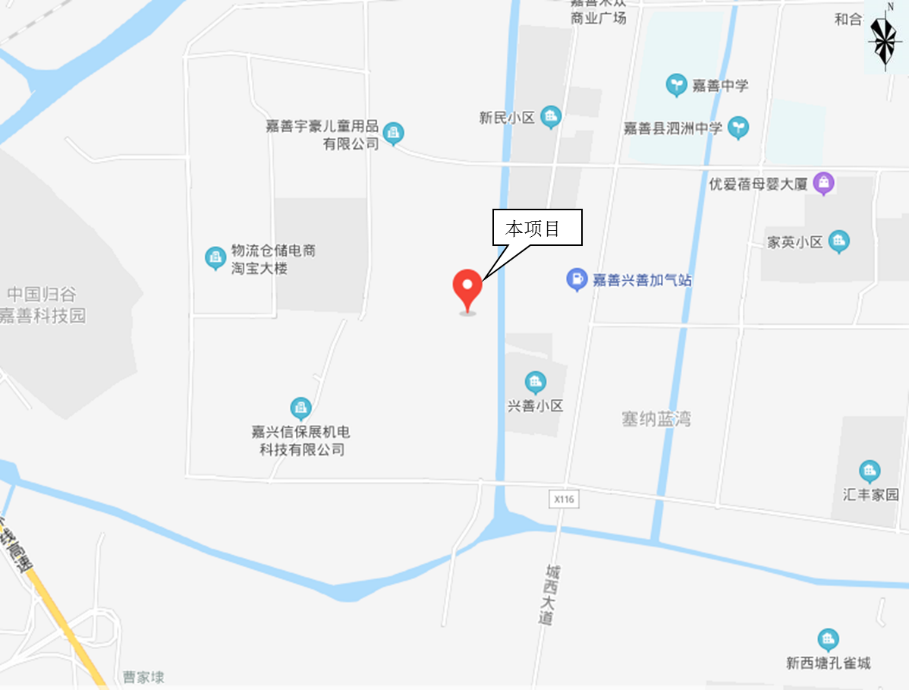 图2-1项目地理位置图3、厂区平面布置项目租赁位于嘉善县罗星街道世纪大道3088号嘉善嘉源通信科技有限公司1号生产厂房，本项目所在楼层共4层，项目位于本楼层的1~4 层，楼层东南角设置楼梯间。1层车间租用东面部分，用于设置为企业仓库，2层设置为组装焊接车间，3层现为闲置车间，4层设置为办公区域。另危废仓库位于1楼仓库东北角，废气治理设施设置于楼层北侧。项目周边环境示意图2-2，厂区平面布置见图2-3。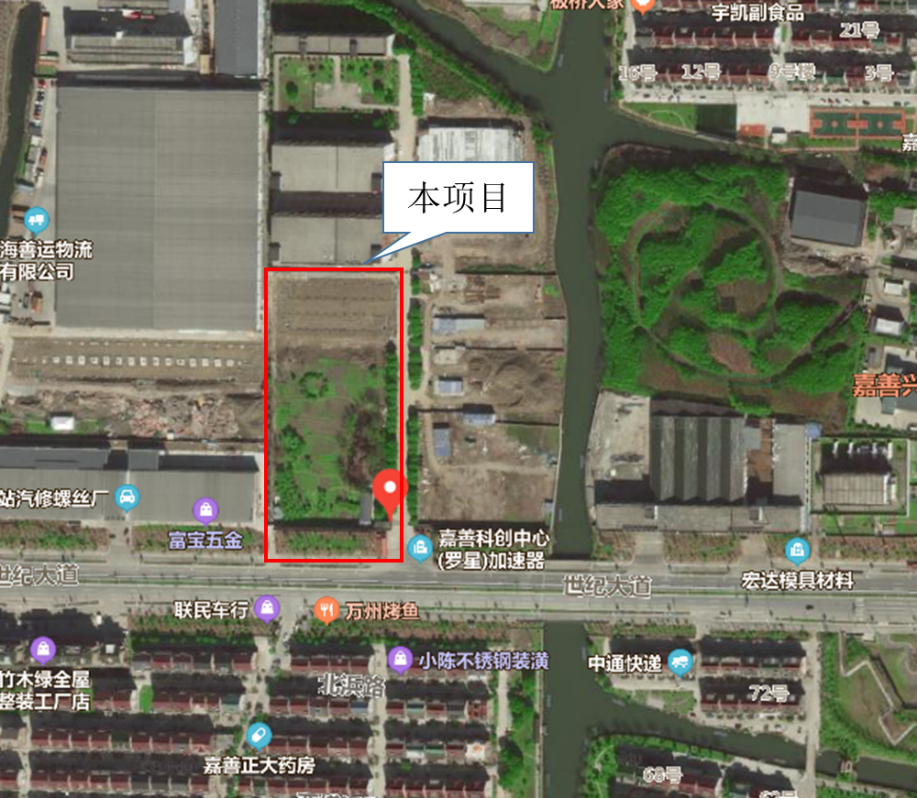 图2-2周边环境示意图图2-3厂区平面布置图4、生产规模和产品方案本项目产品为受话器、扬声器组件；生产规模为年产受话器、扬声器组件2500万套。5、项目主要生产设备具体生产设备一览表见表2-1。                        表2-1项目主要生产设备表          单位：台（套）备注：全自动绕线流水线：每条流水线包含全自动绕线机3台，自动点焊机2台，自动点胶机1台，自动打胶机2台，自动CCD检测设备3台，自动上料机1台，UV固化机2台，自动剪线机1台；喇叭木块化生产线：每条生产线包含流水线1条，点焊机1台，点胶机1台，打胶机2台，人工CCD检测设备3台，UV固化机2台，恒温电烙铁3台6、项目投资、环保投资项目投资共计4100万元，环保投资为18万元，占总投资额的0.44%（环保投资一览表见表2-2）。表2-2环保投资一览表7、公用工程供水。本项目用水全部由当地自来水厂供给。供电。本项目由嘉善供电局供电。排水。本项目实行雨污分流。 雨水经雨水管道收集后排入市政雨水管网； 职工生活经化粪池预处理、 后纳入市政污水管网， 最终经嘉兴联合污水处理有限公司处理后排入杭州湾。8、项目变动情况（1）生产产品：受话器、扬声器组件，与批复一致。（2）生产规模：年产受话器、扬声器组件2500万套，与批复一致。（3）设备变更情况：本项目设备实际配备数量与环评中本项目设备数量一致。（4）原辅料情况：略有减少，基本与环评一致。（5）工艺流程：工艺流程与环评一致。符合验收要求。原辅材料消耗及水平衡1、主要原材料消耗量项目生产主要原、辅料及用量见表2-4。表2-4原辅材料用量2、水平衡本项目废水主要为职工生活污水。本项目劳动定员300人，人均用水量为50L/d，年工作日300天，生活污水产生量按生活用水量的 90%计，则生活污水产生量约为4050 m3/a。项目水平衡图如图2-4。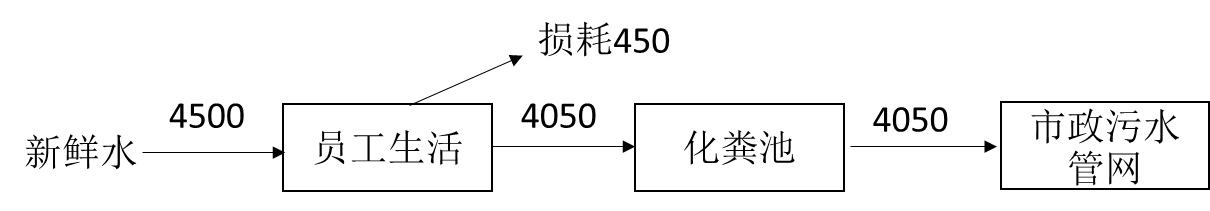 图2-4 水平衡图      单位：m3/a主要工艺流程及产物环节（附处理工艺流程图，标出产污节点）1、工艺流程及排污节点简述生产工艺：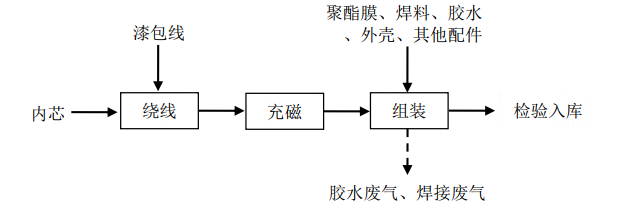 图2-5本项目新增受话器、 扬声器组件生产工艺流程及产污环节示意图工艺说明：根据企业介绍，项目受话器、扬声器组件生产工艺流程基本一致，因此不展开分别描述。1、绕线：将外购漆包线通过自动绕线机绕在内芯上的过程，形成线圈。2、充磁：利用充磁设备对产品进行充磁，充磁过程无污染物产生。3、组装：将各类电声配件进行组装成产品，此环节涉及点焊、粘胶工序，会产生粘胶废气和焊接废气。2、主要污染工序本项目运营期产生的主要污染物有废水、废气、噪声和固体废物。表 2-1 主要产污环节及污染因子一览表主要污染源、污染物处理和排放（附处理流程示意图，标出废水、废气、厂界噪声监测点位）废水本项目废水主要为生活污水。具体措施见表3-1。表3-1 废水排放及防治措施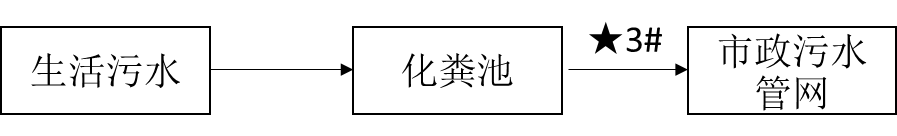 ★—废水监测点位图3-1废水处理工艺流程图2、废气本项目废气主要为黏胶废气和焊接废气。具体措施见表3-2。表3-2 废气排放及防治措施黏胶废气、焊接废气→活性炭→◎20m高空排放图3-2废气处理工艺流程图3、噪声本项目噪声主要来自设备运行噪声，项目噪声相关情况及噪声防治措施见下表3-3。表3-3主要噪声源及防治措施4、固废本项目固废产生量和处置方式见表3-4。表3-4项目固废产生量及处置方式建设项目环境影响报告表主要结论及审批部门审批决定：建设项目环境影响报告表主要结论总结论嘉善星龙电讯产品有限公司迁扩建年产受话器、扬声器组件2500万套技改项目符合嘉善县环境功能区划；排放污染物符合国家、省规定的污染物排放标准；符合国家、省规定的主要污染物排放总量控制指标；项目污染物排放对周围环境影响较小，能够符合建设项目拟建地环境功能区划确定的环境质量要求；项目符合当地总体规划和土地利用总体规划；符合国家、省和地方产业政策等的要求。从环保角度分析，本项目的实施是可行的。污染防治措施二、环境影响评价批复嘉兴市生态环境局建设项目环境影响报告表审批意见嘉环（善）建[2020]060号批复意见：2019-330421-39-03-827994关于嘉善星龙电讯产品有限公司迁扩建年产受话器、扬声器组件2500万套技改项目环境影响报告表的批复嘉善星龙电讯产品有限公司：你单位《申请环境影响评价审批的报告》、《嘉善星龙电讯产品有限公司迁扩建年产受话器、扬声器组件2500万套技改项目环境影响报告表》等均收悉。经审查，现对该项目报告表批复如下：本项目位于罗星街道世纪大道3088号，租赁嘉善嘉源通信科技有限公司厂房2800平方米组织生产。项目规模为年产受话器、扬声器组件2500万套。该项目符合嘉善县环境功能区划。按照本项目报告表结论，落实报告表提出的环境保护措施，实施好清洁生产，污染物均能达标排放。因此，同意你单位按照报告表中所列建设项目的性质、规模、地点、使用的生产工艺、环境保护措施及下述要求进行项目建设。一、本项目在建设过程中须重点做好以下工作：1、你单位应进一步采取有效的技术措施和管理手段，减少各类污染物的排放。根据环评和建设项目审批主要污染物总量控制的要求，该项目VOCs排放控制在每年0.019吨以内， 上述指标通过区域削减予以平衡。 2、排水采用雨污分流。生活污水经预处理达标后排入污水管网送污水处理厂集中处理，污水排放标准执行《污水综合排放标准》(GB8978-1996)三级标准。氨氮、总磷排放执行《工业企业废水氮、磷污染物间接排放限值》(DB33/887-2013)。3、采取有效措施治理废气污染。项目工艺废气执行《大气污染物综合排放标准》(GB16297-1996)表2大气污染物排放限值：VOCs无组织排放执行《挥发性有机物无组织排放控制标准》(GB 37822-2019) 中规定的限值。4、进一步优化区内布局，选用低噪声机械设备，并对高噪声设备采取有效的减震、隔声、降噪措施，加强机械设备的日常维护，并加强厂区绿化，确保营运期项目边界噪声符合《工业企业厂界环境噪声排放标准》(GB12348-2008)3类标准(昼间≤65dB(A)、夜间≤55dB(A))。5、固体废物分类处理、处置，做到“资源化、减量化、无害化”。危险废物须按要求设置暂存场所，并委托有资质单位进行处置。生活垃圾由当地环卫部门统一清运处理。二、严格执行环境保护设施与主体工程同时设计、同时施工、同时投入使用的“三同时”制度。项目建成后应按规定及时办理环保验收，验收合格后，项目方可正式投入生产。三、根据排污许可证有关规定，及时办理相关手续。四、严格按照项目规定范围、规模和采用工艺组织生产。项目发生重大变化时须重新报批。五、项目现场的环境保护监督管理由罗星生态环境所负责督促落实。2020年3月31日嘉兴市生态环境局（嘉善）1、监测分析方法废水、废气和厂界环境噪声的监测分析方法见表 5-1。表 5-1  监测分析方法2、人员资质监测人员经过考核并持有合格证书。3、监测分析过程中的质量保证和质量控制（1）环保设施竣工验收现场监测，按规定满足相应的工况条件，否则负责验收监测的单位立即停止现场采样和测试。（2）现场采样和测试严格按《验收监测方案》进行，并对监测期间发生的各种异常情况进行详细记录，对未能按《验收监测方案》进行现场采样和测试的原因予以详细说明。（3）环保设施竣工验收监测中使用的布点、采样、分析测试方法，首先选择目前适用的国家和行业标准分析方法、监测技术规范，其次是国家环保部推荐的统一分析方法或试行分析方法以及有关规定等。（4）环保设施竣工验收的质量保证和质量控制，按国家有关规定、监测技术规范和有关质量控制手册进行。（5）参加环保设施竣工验收监测采样和测试的人员，按国家有关规定持证上岗。（6）水质监测分析过程中的质量保证和质量控制：采样过程中采集不少于 10%的平行样；实验室分析过程一般加不少于 10%的平行样；对可以得到标准样品或质量控制样品的项目，在分析的，在分析的同时对 10%加标回收样品分析。（7）气体监测分析过程中的质量保证和质量控制：采样器在进现场前对气体分析、采样器流量计等进行校核。（8）噪声监测分析过程中的质量保证和质量控制：监测时使用经计量部门检定、并在有效使用期内的声级计。（9）验收监测的采样记录及分析测试结果，按国家标准和监测技术规范有关要求进行数据处理和填报，并按有关规定和要求进行三级审核。1、监测方案1.1废水验收监测内容表6-1废水监测内容及频次1.2废气监测内容表6-2废气监测内容及频次1.3噪声监测内容表6-3噪声监测内容及频次2、监测布点图1、生产工况核查1.验收监测期间生产工况记录：验收监测期间，该项目满足环境保护设施竣工验收监测工况大于75%的要求。详见表7-1。表7-1建设项目竣工验收监测期间产量核实注：全年生产天数300天，本次验收年产受话器、 扬声器组件2500万套。验收监测结果：1、废水验收监测结果废水监测结果见表7-2。表7-2废水监测结果数据统计表注：表中监测数据引自浙江诚德检测研究有限公司检测报告JZHJ200380。2、废气验收监测结果有组织废气监测数据见表7-3，无组织废气监测数据见表7-4，监测期间气象条件见表 7-5。表7-3有组织废气监测结果数据统计表     单位：mg/m3注：表中监测数据引自浙江诚德检测研究有限公司检测报告JZHJ200380。表7-4无组织废气监测结果数据统计表     单位：mg/m3注：表中监测数据引自浙江诚德检测研究有限公司检测报告JZHJ200380。表7-5无组织废气监测气象参数3、噪声监测厂界环境噪声监测数据见表 7-6。表7-6噪声监测结果表注：表中监测数据引自浙江诚德检测研究有限公司检测报告JZHJ200380。4、污染物排放总量本项目涉及总量指标为VOCs。具体指标见表 7-8。表7-8污染物总量控制情况表环境排放量计算：VOCs：7.14×10-3kg/h×2400h/a =0.017136t/a1、管理制度建立和执行情况的检查嘉善星龙电讯产品有限公司制定了《嘉善星龙电讯产品有限公司环保管理制度》，由总经理全面负责本公司环境保护工作的管理和监测任务，安全环保部人员负责本企业环境保护工作的管理检查工作，协助总经理加强本公司环保管理工作。2、落实环评措施情况表8-1环评要求与实际建设情况对照表1、结论嘉善星龙电讯产品有限公司年产受话器、扬声器组件 2500万套技改项目在试生产过程中，对其产生的废气、废水、噪声、固废等采取了有效的治理措施。建设中认真执行了“三同时”制度，环保设施及运行管理符合环评和环评批复的要求，各种处理设施运行状况良好。（1）验收监测期间工况调查结论验收监测期间，项目主要产品实际平均生产负荷均大于 75%，符合竣工验收的工况要求。（2）废水监测结论验收监测期间，项目生活污水中pH值、悬浮物、CODcr、动植物油污染物浓度符合《污水综合排放标准》（GB8978-1996）表4中的三级标准；氨氮、总磷符合《工业企业废水氮、磷污染物间接排放限值》(DB33/887-2013)限值后纳管排放，由嘉兴市联合污水处理有限公司进行处理达标后排放。（3）废气监测结论验收监测期间，项目有组织废气中非甲烷总烃、颗粒物排放浓度和排放速率均符合《大气污染物综合排放标准》（GB 16297-1996）表2二级标准；项目无组织废气中非甲烷总烃、颗粒物符合《大气污染物综合排放标准》（GB 16297-1996）表2无组织监控限值。（4）噪声监测结论验收监测期间，项目东侧、南侧、西侧、北侧监测点的厂界环境噪声符合《工业企业厂界环境噪声排放标准》(GB12348-2008)3类标准（昼间≤65dB(A)）。（5）固废处置情况本项目废包装材料收集后外卖；废胶水罐和废活性炭委托浙江兆山环保科技有限公司处置；生活垃圾由环卫部门定期清运。（6）污染物总量控制	该项目污染物排放总量控制指标符合总量控制要求。（7）环保设施处理效率结论《关于嘉善星龙电讯产品有限公司年产受话器、扬声器组件 2500万套技改项目环境影响报告表的批复》（嘉环（善）建[2020]060号）中无废水、废气处理设施处理效率相关要求。2、总结论综上所述，嘉善星龙电讯产品有限公司年产受话器、扬声器组件 2500万套技改项目在建设中严格执行竣工环保“三同时”制度，验收资料齐全，环保污染防治措施基本落实，监测报告中各项污染物指标均达到相应的排放标准及相关环境标准，符合竣工环境保护验收的相关要求。3、建议加强环保设施的运行管理，加强清洁生产管理，减少生产过程中的“跑、冒、滴、漏”。建设项目项目名称项目名称项目名称嘉善星龙电讯产品有限公司迁扩建年产受话器、扬声器组件2500万套项目嘉善星龙电讯产品有限公司迁扩建年产受话器、扬声器组件2500万套项目嘉善星龙电讯产品有限公司迁扩建年产受话器、扬声器组件2500万套项目嘉善星龙电讯产品有限公司迁扩建年产受话器、扬声器组件2500万套项目嘉善星龙电讯产品有限公司迁扩建年产受话器、扬声器组件2500万套项目嘉善星龙电讯产品有限公司迁扩建年产受话器、扬声器组件2500万套项目嘉善星龙电讯产品有限公司迁扩建年产受话器、扬声器组件2500万套项目项目代码项目代码建设地点建设地点嘉善县罗星街道世纪大道 3088 号嘉善县罗星街道世纪大道 3088 号嘉善县罗星街道世纪大道 3088 号嘉善县罗星街道世纪大道 3088 号建设项目行业类别（分类管理名录）行业类别（分类管理名录）行业类别（分类管理名录）C3984 电声器件及零件制造C3984 电声器件及零件制造C3984 电声器件及零件制造C3984 电声器件及零件制造C3984 电声器件及零件制造C3984 电声器件及零件制造C3984 电声器件及零件制造建设性质建设性质□迁建□新建√改扩建□技术改造□迁建□新建√改扩建□技术改造□迁建□新建√改扩建□技术改造项目厂区中心经度/纬度项目厂区中心经度/纬度项目厂区中心经度/纬度建设项目设计生产能力设计生产能力设计生产能力年产受话器、扬声器组件2500万套年产受话器、扬声器组件2500万套年产受话器、扬声器组件2500万套年产受话器、扬声器组件2500万套年产受话器、扬声器组件2500万套年产受话器、扬声器组件2500万套年产受话器、扬声器组件2500万套实际生产能力实际生产能力年产受话器、扬声器组件2500万套环评单位环评单位宁波中善工程设计咨询有限公司宁波中善工程设计咨询有限公司宁波中善工程设计咨询有限公司宁波中善工程设计咨询有限公司建设项目环评文件审批机关环评文件审批机关环评文件审批机关嘉兴市生态环境局嘉善分局嘉兴市生态环境局嘉善分局嘉兴市生态环境局嘉善分局嘉兴市生态环境局嘉善分局嘉兴市生态环境局嘉善分局嘉兴市生态环境局嘉善分局嘉兴市生态环境局嘉善分局审批文号审批文号嘉环（善）建[2020]060号环评文件类型环评文件类型报告表报告表报告表报告表建设项目开工日期开工日期开工日期2020年2月2020年2月2020年2月2020年2月2020年2月2020年2月2020年2月竣工日期竣工日期2020年3月排污许可证申领时间排污许可证申领时间////建设项目环保设施设计单位环保设施设计单位环保设施设计单位-------环保设施施工单位环保设施施工单位-本工程排污许可证编号本工程排污许可证编号////建设项目验收单位验收单位验收单位嘉善星龙电讯产品有限公司嘉善星龙电讯产品有限公司嘉善星龙电讯产品有限公司嘉善星龙电讯产品有限公司嘉善星龙电讯产品有限公司嘉善星龙电讯产品有限公司嘉善星龙电讯产品有限公司环保设施监测单位环保设施监测单位浙江诚德检测研究有限公司验收监测时工况验收监测时工况>75%>75%>75%>75%建设项目投资总概算（万元）投资总概算（万元）投资总概算（万元）4100410041004100410041004100环保投资总概算（万元）环保投资总概算（万元）18所占比例（%）所占比例（%）0.440.440.440.44建设项目实际总投资（万元）实际总投资（万元）实际总投资（万元）4100410041004100410041004100实际环保投资（万元）实际环保投资（万元）18所占比例（%）所占比例（%）0.440.440.440.44建设项目废水治理（万元）废水治理（万元）废水治理（万元）8废气治理（万元）5噪声治理（万元）噪声治理（万元）噪声治理（万元）3固体废物治理（万元）固体废物治理（万元）2绿化及生态（万元）绿化及生态（万元）-其他（万元）--建设项目新增废水处理设施能力新增废水处理设施能力新增废水处理设施能力新增废气处理设施能力新增废气处理设施能力年平均工作时年平均工作时2400h2400h2400h2400h运营单位运营单位运营单位运营单位嘉善星龙电讯产品有限公司嘉善星龙电讯产品有限公司嘉善星龙电讯产品有限公司嘉善星龙电讯产品有限公司运营单位社会统一信用代码（或组织机构代码）运营单位社会统一信用代码（或组织机构代码）运营单位社会统一信用代码（或组织机构代码）运营单位社会统一信用代码（或组织机构代码）运营单位社会统一信用代码（或组织机构代码）91330421704415749C验收时间验收时间2020.3.31-2020.4.12020.3.31-2020.4.12020.3.31-2020.4.12020.3.31-2020.4.1污染物排放达标与总量控制（工业建设项目详填）污染物排放达标与总量控制（工业建设项目详填）污染物污染物原有排放量（1）本期工程实际排放浓度（2）本期工程允许排放浓度（3）本期工程产生量（4）本期工程产生量（4）本期工程自身削减量（5）本期工程自身削减量（5）本期工程实际排放量（6）本期工程核定排放总量（7）本期工程“以新带老”削减量（8）全厂实际排放总量（9）全厂核定排放总量（10）全厂核定排放总量（10）区域平衡替代削减量（11）排放增减量（12）排放增减量（12）污染物排放达标与总量控制（工业建设项目详填）污染物排放达标与总量控制（工业建设项目详填）废水废水0.405+0.405+0.405污染物排放达标与总量控制（工业建设项目详填）污染物排放达标与总量控制（工业建设项目详填）化学需氧量化学需氧量污染物排放达标与总量控制（工业建设项目详填）污染物排放达标与总量控制（工业建设项目详填）氨氮氨氮污染物排放达标与总量控制（工业建设项目详填）污染物排放达标与总量控制（工业建设项目详填）石油类石油类污染物排放达标与总量控制（工业建设项目详填）污染物排放达标与总量控制（工业建设项目详填）废气废气污染物排放达标与总量控制（工业建设项目详填）污染物排放达标与总量控制（工业建设项目详填）二氧化硫二氧化硫污染物排放达标与总量控制（工业建设项目详填）污染物排放达标与总量控制（工业建设项目详填）烟尘烟尘污染物排放达标与总量控制（工业建设项目详填）污染物排放达标与总量控制（工业建设项目详填）工业粉尘工业粉尘污染物排放达标与总量控制（工业建设项目详填）污染物排放达标与总量控制（工业建设项目详填）氮氧化物氮氧化物污染物排放达标与总量控制（工业建设项目详填）污染物排放达标与总量控制（工业建设项目详填）工业固体废物工业固体废物污染物排放达标与总量控制（工业建设项目详填）污染物排放达标与总量控制（工业建设项目详填）与项目有关的其他特征污染物Vocs0.0170.019+0.019+0.019污染物排放达标与总量控制（工业建设项目详填）污染物排放达标与总量控制（工业建设项目详填）与项目有关的其他特征污染物污染物排放达标与总量控制（工业建设项目详填）污染物排放达标与总量控制（工业建设项目详填）与项目有关的其他特征污染物